                                Evaluare Nationala -2010              Toate subiectele sunt obligatorii.Se acorda 10 puncte din oficiu.             Timpul efectiv de lucru este de 2 ore.SUBIECTUL I-Pe foaia de examen scrieti numai rezultatele .(30 puncte)5p  1.Rezultatul calculului  64:8 + 8 este egal cu …..5p  2.Fie multimile A={ 1,  2,3,4} si B={ 4,5,6}   AB= {…}5p  3.Intr-o urna sunt 5 bile galbene si 9 bile albe.Probabilitatea  de a extrage o bila alba este egala cu…..5P 4.Media geometrica a numerelor 4 si 20 este…..5p 5.Un dreptunghi are aria de 56 cm2  si lungimea unei  laturi este  de 7 cm2 .Perimetrul dreptungiului este de…cm 2SUBIECTUL al II lea –Pe foaia de examen scrieti rezolvarile complete.(30 puncte)5p  1.Desenati pe foaia de examen ,un cub ABCDA’B’C’D’.5p 2. Un biciclist a parcurs intr-o zi 50 km , iar a doua zi cu 13 km mai mult.Cati km a parcurs in cele doua zile ? 3.Daca f: R R  , f(x)= -2x+1 . 5p a)Stabiliti daca punctul  (2,- 5) apartine graficului lui f 5p b)Reprezentati graphic functia.5p 4.Descompuneti in factori : a2 + a-25p  5. Sa se calculeze Subiectul al III lea  -Pe foaia de examen scrieti rezolvarile complete. (30 puncte)1.Intr-un triunghi isoscel ABC ,AB=AC=20 cmsi BC=24 cm.Daca ADBC, D apartine lui (BC), AD=16 cm ,calculate:5p a)Aria triunghiului ABC 5p  b)distanta  de la C la AB5p c)Daca G este central de greutateal triungiului ABC,calculate distant de la G la AB.2.Figura alaturata reprezinta schematic un bazin de apa in forma de cub cu inaltimea DD’=15 m si  D’B=105p a) Calculati aria laterala a cubului.5p b)Cati litri de apa incap in acest bazin.5p c) Calculati diagonala D’B’                                            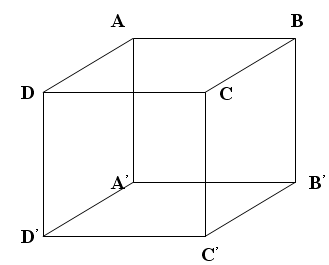 